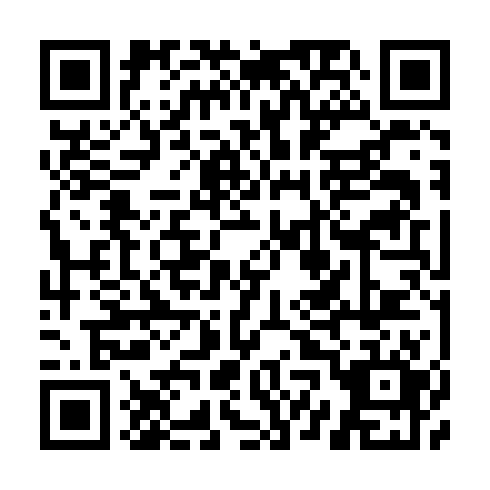 Ramadan times for Cheongsong County, South KoreaMon 11 Mar 2024 - Wed 10 Apr 2024High Latitude Method: NonePrayer Calculation Method: Muslim World LeagueAsar Calculation Method: ShafiPrayer times provided by https://www.salahtimes.comDateDayFajrSuhurSunriseDhuhrAsrIftarMaghribIsha11Mon5:155:156:4012:343:546:286:287:4812Tue5:135:136:3912:333:556:296:297:4913Wed5:125:126:3812:333:556:296:297:5014Thu5:105:106:3612:333:566:306:307:5115Fri5:095:096:3512:333:566:316:317:5216Sat5:075:076:3312:323:576:326:327:5317Sun5:065:066:3212:323:576:336:337:5418Mon5:045:046:3012:323:576:346:347:5519Tue5:035:036:2912:323:586:356:357:5620Wed5:015:016:2712:313:586:366:367:5721Thu5:005:006:2612:313:586:366:367:5822Fri4:584:586:2512:313:596:376:377:5923Sat4:574:576:2312:303:596:386:388:0024Sun4:554:556:2212:303:596:396:398:0125Mon4:534:536:2012:304:006:406:408:0226Tue4:524:526:1912:294:006:416:418:0327Wed4:504:506:1712:294:006:426:428:0428Thu4:494:496:1612:294:016:436:438:0529Fri4:474:476:1412:294:016:436:438:0630Sat4:454:456:1312:284:016:446:448:0731Sun4:444:446:1112:284:016:456:458:081Mon4:424:426:1012:284:026:466:468:092Tue4:404:406:0812:274:026:476:478:103Wed4:394:396:0712:274:026:486:488:114Thu4:374:376:0612:274:026:496:498:125Fri4:364:366:0412:264:036:496:498:136Sat4:344:346:0312:264:036:506:508:147Sun4:324:326:0112:264:036:516:518:158Mon4:314:316:0012:264:036:526:528:169Tue4:294:295:5812:254:036:536:538:1710Wed4:274:275:5712:254:046:546:548:18